30.09.22. В целях реализации плана мероприятий по профилактике правонарушений среди подростков, социальный педагог Раджабова З.К. в актовом зале организовала просмотр видеороликов для учащихся 9-11 классов по теме «Правонарушения и их последствия».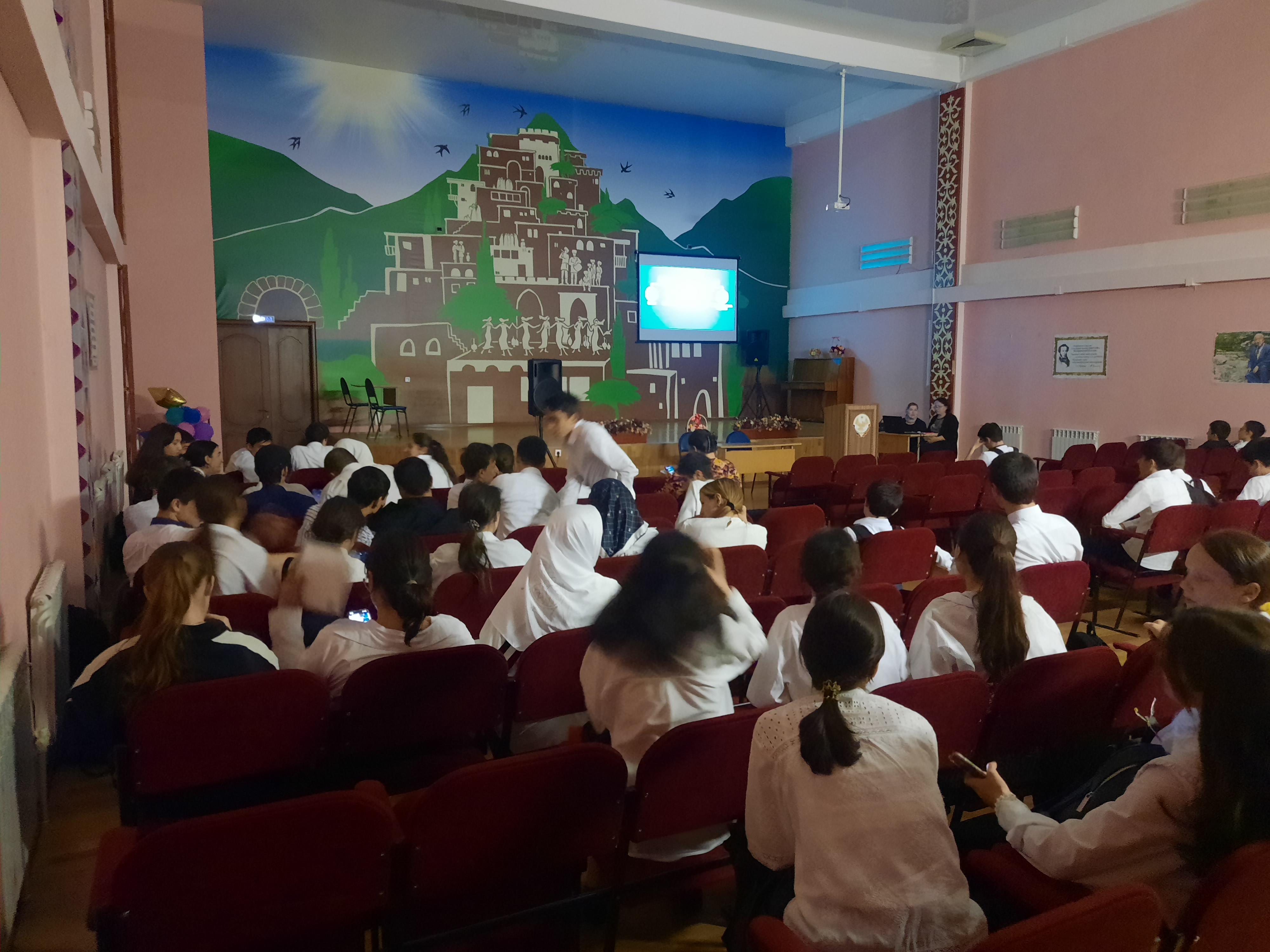 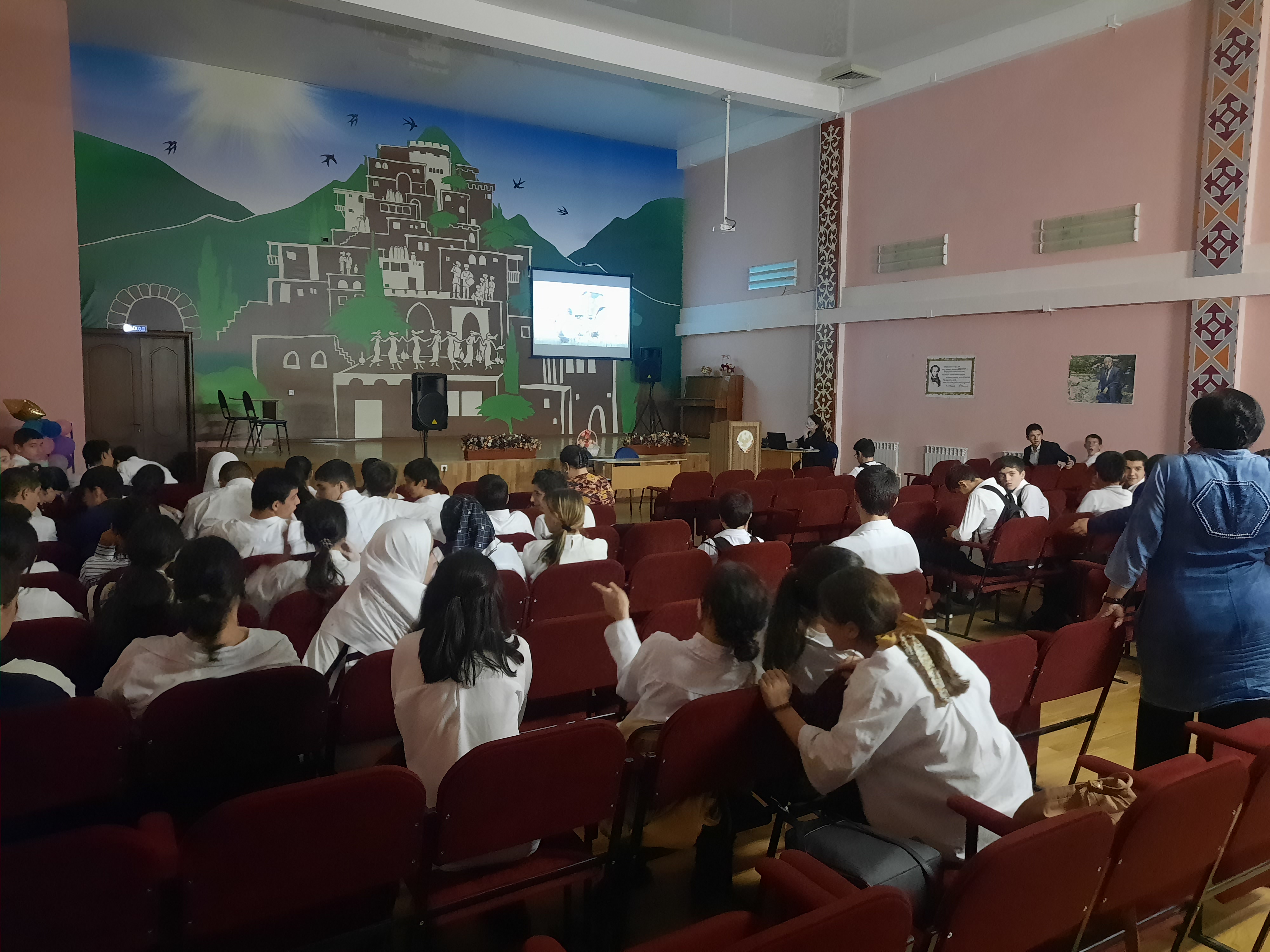 